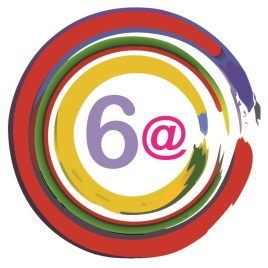 Summer Term 2016Dear Parents and CarersRe - 6th Form Dress CodeAs we hopefully see the increase of some lovely British summer weather in the Academy we usually see the decline of standards in our 6th Form dress code.  I therefore remind you that we expect the student to follow the ‘smart casual’ dress code that is detailed in the parents’ information booklet that is sent home at the start of the autumn term.It is Academy policy for students not to reveal midriff, cleavage or bare arms, usually in the case of the girls and in the case of the boys vest tops and shorts are prohibited unless this is a requirement of the subject.6th Form tutors have been directed to send students home to change if they have arrived in inappropriate clothing.If you should have any queries regarding the 6th Form dress code please do not hesitate to contact me.Thank you in advance for your support on this matter.Yours sincerelyMrs K FranklinHead of 6th Form